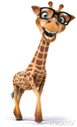 TERMINY ZEBRAŃ Z RODZICAMI ODDZIAŁY PRZEDSZKOLE ROK 2022/2023 L.p.DATADZIEŃGODZ.TEMAT105.09.2022Poniedziałek17.30OBOWIĄZKOWE ZEBRANIE Z RODZICAMI217.10.2022Poniedziałek18.00ZEBRANIE Z RODZICAMI314.11.2022Poniedziałek 18.00DZIEŃ OTWARTY412.12.2022Poniedziałek18.00OBOWIĄZKOWE ZEBRANIE Z RODZICAMI516.01.2023Poniedziałek18.00OBOWIĄZKOWE ZEBRANIE Z RODZICAMI620.03.2023Poniedziałek 18.00DZIEŃ OTWARTY724.04.2023Poniedziałek18.00DZIEŃ OTWARTY815.05.2023Poniedziałek18.00OBOWIĄZKOWE ZEBRANIE Z RODZICAMI912.06.2023Poniedziałek 18.00OBOWIĄZKOWE ZEBRANIE Z RODZICAMI* terminy rad pedagogicznych mogą ulec zmianie, mogą pojawić się inne terminy, niezaplanowane* terminy rad pedagogicznych mogą ulec zmianie, mogą pojawić się inne terminy, niezaplanowane* terminy rad pedagogicznych mogą ulec zmianie, mogą pojawić się inne terminy, niezaplanowane** podstawa prawna: Prawo oświatowe (Dz. U. z 2018 r. poz.59) oraz rozporządzenia MENiS z dn. 18 kwietnia 2002 r.  w sprawie organizacji roku szkolnego** podstawa prawna: Prawo oświatowe (Dz. U. z 2018 r. poz.59) oraz rozporządzenia MENiS z dn. 18 kwietnia 2002 r.  w sprawie organizacji roku szkolnego** podstawa prawna: Prawo oświatowe (Dz. U. z 2018 r. poz.59) oraz rozporządzenia MENiS z dn. 18 kwietnia 2002 r.  w sprawie organizacji roku szkolnego** podstawa prawna: Prawo oświatowe (Dz. U. z 2018 r. poz.59) oraz rozporządzenia MENiS z dn. 18 kwietnia 2002 r.  w sprawie organizacji roku szkolnego     (Dz. U. z 2002 r. Nr 47 poz. 432 z późn. zm.) 